                                    Verslag vergadering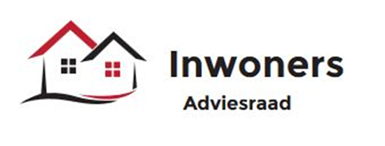 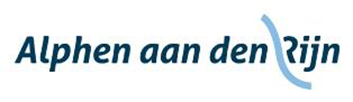 Opening en vaststellen agenda De voorzitter opent de vergadering en heet iedereen welkom. Aan de agenda wordt toegevoegd een presentatie van Alphen Beweegt.Afscheid RoosTonnie bedankt Roos voor haar inzet voor de Inwonersadviesraad, en eerder voor de Wmo-raad, met een terugblik op haar bijdrage en de overhandiging van bloemen en een cadeaubon.2a. Presentatie Alphen Beweegt (Remco Broekman)Remco is buurtsportcoach voor Alphen West en Rijnwoude. Alphen Beweegt heeft als doelstelling het promoten en ondersteunen van een gezonde leefstijl. Dit omvat ook het meedoen aan de maatschappij. Doelgroepen zijn:-	jongeren tot 12 jaar;-	senioren, met daarbij ook aandacht voor het sociale aspect;-	mensen met een fysieke of geestelijke beperking;-	statushouders.Verder wordt samengewerkt met het JOGG (Jongeren Op Gezond Gewicht).Verslag vergadering 9 mei 2018Pagina 6, activiteiten Jan: Los van de netwerkbijeenkomst Ridderveld heeft Jan ook kennisgemaakt met twee gebiedsadviseurs. Met deze wijziging wordt het verslag vastgesteld.Naar aanleiding van het verslag:Pagina 1, punt 2: De IAR blijft zich zorgen maken over de vraag of er na de verbouwing wel voldoende belangstelling zal zijn voor de nieuwe ruimtes.Pagina 2: actiepunt Jan inzake ‘Blijf in de Buurt’. Er ligt nog een aantal vragen bij Rike van Oosterhoudt. Als die zijn beantwoord, kan worden gekeken of er nog een aanvullend advies zal worden gegeven.					actie Jan/Marièlle/ElsPagina 2, actiepunt Seloua: Annette neemt hierover contact op met Seloua. actie AnnettePagina 2, punt 4: De heidag vindt plaats op 21 september. De koepel maakt een offerte voor de begeleiding. Ook is er contact met Zorgbelang. Mocht men niet op 21 september kunnen, dan blijft 28 september een optie.Pagina 3, punt 7: Het ambitiedocument wordt geagendeerd voor september.Bestuurlijk overleg op 2 juliEr is een ambtelijke notitie gekomen met een voorstel voor aanpassing van de vergadercyclus van de twee adviesraden. Het is voor de leden van de IAR niet helemaal duidelijk wat het doel van deze notitie is. De IAR heeft aangegeven waarom er twee raden zouden moeten zijn. Het is niet duidelijk of deze notitie daarop een reactie is. Formeel is de reactie van de IAR nog niet bij de wethouder bekend. Met de CAR is afgesproken de notitie in beide raden apart te bespreken en daarna in het bestuurlijk overleg in te brengen. Enkele opmerkingen:Er is begrip voor het feit dat het voor de ambtenaren extra werk is om twee keer eenzelfde presentatie te houden.Een voordeel kan zijn dat er een breder beeld naar boven komt als er gezamenlijk een onderwerp wordt besproken.Voor de raden is het samen vergaderen niet efficiënt en logistiek is het lastig te realiseren.Het voorstel doet geen recht aan het specifieke karakter van de beide raden.Het is denkbaar dat beide raden verschillend adviseren. Er kan worden uitgegaan van het belang van alle inwoners versus het belang van de mensen die de CAR vertegenwoordigt.De onderwerpen overlappen elkaar vaak. Het is moeilijk een scheiding te maken in de onderwerpen. Ook in het voorzittersoverleg is dit lastig. Léon wijst erop dat de gemeente de integraliteit wil bevorderen. Van daaruit bezien is het goed om tot een integraal advies te komen. Ook de ambtenaren van het fysieke en het sociale domein proberen samen tot een visie te komen. Het onderscheid tussen algemeen en voor een specifieke doelgroep voelt kunstmatig.Besloten wordt dat Annette de eerder gemaakte evaluatie van de IAR formeel doorstuurt naar de wethouder en naar Anne-Marie van Klaveren voor het bestuurlijk overleg op 2 juli. Daarbij zal ze aangeven:dat die evaluatie is opgesteld voordat de ambtelijke notitie werd ontvangen;dat er begrip is voor het feit dat het voor de ambtenaren een extra belasting is om in beide raden een onderwerp toe te lichten;dat onderwerpen gezamenlijk kunnen worden opgepakt als het duidelijk een gezamenlijk onderwerp betreft. Er moet echter nog een modus worden gevonden om daarmee om te gaan en dat is niet op de wijze zoals nu voorgesteld;dat er aandacht moet zijn voor de mogelijkheid om diepgaande vragen te stellen, passend bij het karakter van de beide raden.Verder wordt dit punt een onderwerp bij de heidag. Wellicht kan er dan volgend voorjaar een totaaladvies worden gegeven.Activiteiten afgelopen periodeAnnette noemt een aantal mails die ze heeft rondgestuurd:De gebiedsvisie van de zeven dorpen. Deze wordt voor kennisgeving aangenomen. De OV-concessie Zuid-Holland Noord. Lyda informeert bij de directeur van Driehoorne of er nog klachten zijn over het feit dat de bushalte bij Driehoorne is opgeheven.									actie LydaRondvraag en sluiting Jan was aanwezig bij het werkbezoek aan Soeverein. Een verslag van het bezoek is reeds verstuurd.Piet was samen met Hub bij de bijeenkomst van de Rekenkamercommissie. Hij geeft aan dat de IAR desgewenst de Rekenkamer kan vragen bepaalde zaken door te rekenen. Hub vraagt de IAR-leden aandacht te besteden aan een mail die hij stuurde over het abonnementstarief Wmo. Hij verwacht dat het een chaos wordt. Tonnie was in Hazerswoude bij een door Tom in de buurt georganiseerde zomermarkt, waar de wethouder een jeu-de-boulesbaan heeft geopend. Er was veel belangstelling.Marièlle maakt zich zorgen over de situatie bij Go! voor jeugd. Ze ontvangt veel zorgelijke signalen. Voorts wijst ze op de gebrekkige privacy in het oude Kluwergebouw, waar Go! voor jeugd nu gehuisvest is. Afgesproken wordt dat Marièlle haar bevindingen in een mail aan Annette stuurt en dat Annette dit punt inbrengt bij het bestuurlijk overleg. 							actie Marièlle/AnnetteNiets meer aan de orde zijnde sluit de voorzitter de vergadering om 19.10 uur. Datum:13 juni 2018Tijdstip:17.00 tot 19.00 uurLocatie:Werkcafé 1Aanwezig:Tonnie Bonnet, Jan Buitelaar, Marièlle Engelhart, Lyda de Jong (vanaf agendapunt 2a), Piet de Kooter, Hub Orbons, Annette Sax (voorzitter)Afwezig m.k.:Els van Iersel, Seloua SallamiGemeente:Léon KoekGast:Roos Havekes, Remco Broekman (buurtsportcoach bij Alphen Beweegt)Notulist:Froukje Jellema